Р А С П О Р Я Ж Е Н И Еот 01.11.2022 № 2460-рг. МайкопО прекращении движения транспорта в г. МайкопеВ связи с проведением 04.11.2022 культурно-массовых мероприятий, посвященных Дню народного единства: 1. Прекратить движение транспорта в период с 08:00 часов до 16:00 часов 04.11.2022 в г. Майкопе по следующим улицам:- по ул. Пионерской от ул. Адыгейской до ул. Победы;- по ул. Советской от пер. Красноармеского до ул. Победы;- по ул. Лермонтова от ул. Пролетарской до ул. Пионерской;- по ул. Майкопской на участках от ул. Пролетарской до 
ул. Пионерской, от ул. Советской до ул. Первомайской.2. Рекомендовать Отделу ГИБДД ОМВД России по г. Майкопу   (А.Н. Выходцев) обеспечить безопасность дорожного движения на участках улично-дорожной сети, указанных в пункте 1 настоящего распоряжения.3. Рекомендовать руководителям ООО «Полюс-Авто» (М.М. Чич), ООО «Нива» (В.Н. Иванченко) разработать временные схемы движения автобусных маршрутов № 12, 26, 34 на указанный период, согласовать и утвердить их в установленном порядке.4. Разместить настоящее распоряжение на официальном сайте Администрации муниципального образования «Город Майкоп».5. Настоящее распоряжение вступает в силу со дня его подписания.Исполняющий обязанностиГлавы муниципального образования «Город Майкоп»                                                                            С.В. Стельмах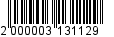 Администрация муниципального 
образования «Город Майкоп»Республики Адыгея 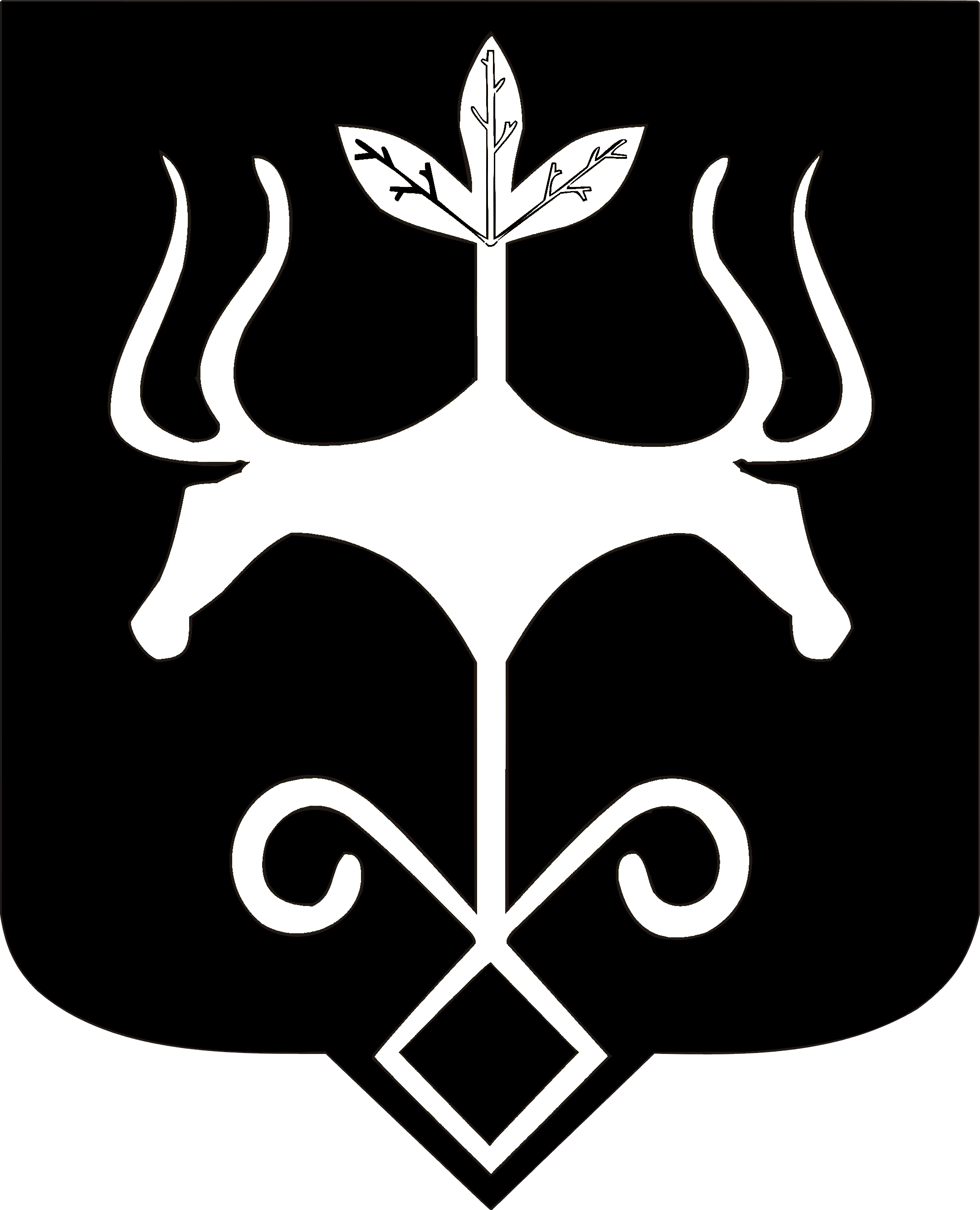 Адыгэ Республикэммуниципальнэ образованиеу 
«Къалэу Мыекъуапэ» и Администрацие